Society Activity HazardsAny hazards that apply specifically to your club or society. E.g. sports, performances, cooking, animal care, staying away, etc.Socials, Meetings and Transport Hazards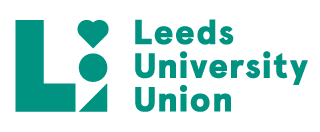 Covid-19 Gryphon Risk Assessment FormTo calculate Risk Rating (R): assess the Likelihood (L) of an accident occurring against the most likely Severity (S) the accident might have, taking into account the control measures already in place. L x S = RTo calculate Risk Rating (R): assess the Likelihood (L) of an accident occurring against the most likely Severity (S) the accident might have, taking into account the control measures already in place. L x S = RTo calculate Risk Rating (R): assess the Likelihood (L) of an accident occurring against the most likely Severity (S) the accident might have, taking into account the control measures already in place. L x S = RClub & Society Name:University of Leeds Women’s Cricket Club University of Leeds Women’s Cricket Club           Likelihood (L)                     X                     Severity (S)           Likelihood (L)                     X                     Severity (S)           Likelihood (L)                     X                     Severity (S) Category:SportsSports          Likelihood (L)                     X                     Severity (S)           Likelihood (L)                     X                     Severity (S)           Likelihood (L)                     X                     Severity (S) Category:SportsSportsUnlikely1Minor harm causedGroup Description:With no trials, women’s cricket is a fun, friendly and inclusive society, whether you’re a seasoned professional or have never picked up a bat. Our weekly training sessions are structured to be beneficial to all abilities, with extra net sessions for those who wish to improve further. Regular themed socials are available to all, with social memberships on offer for those who wish to solely partake in our events. Sober socials ensure all members are included and everyone has fun. With no trials, women’s cricket is a fun, friendly and inclusive society, whether you’re a seasoned professional or have never picked up a bat. Our weekly training sessions are structured to be beneficial to all abilities, with extra net sessions for those who wish to improve further. Regular themed socials are available to all, with social memberships on offer for those who wish to solely partake in our events. Sober socials ensure all members are included and everyone has fun. Possible2Moderate harm causedGroup Description:With no trials, women’s cricket is a fun, friendly and inclusive society, whether you’re a seasoned professional or have never picked up a bat. Our weekly training sessions are structured to be beneficial to all abilities, with extra net sessions for those who wish to improve further. Regular themed socials are available to all, with social memberships on offer for those who wish to solely partake in our events. Sober socials ensure all members are included and everyone has fun. With no trials, women’s cricket is a fun, friendly and inclusive society, whether you’re a seasoned professional or have never picked up a bat. Our weekly training sessions are structured to be beneficial to all abilities, with extra net sessions for those who wish to improve further. Regular themed socials are available to all, with social memberships on offer for those who wish to solely partake in our events. Sober socials ensure all members are included and everyone has fun. Certain3Major harm causedCompleted by (name and committee position):Meera Patel, Club CaptainMeera Patel, Club CaptainClub & Society Signature:University of Leeds Women’s Cricket ClubUniversity of Leeds Women’s Cricket Club(Staff Only) Checked by:What are the significant, foreseeable, hazards?(the dangers that can cause harm)Who is at risk and how?Control measures(Already in place)Risk RatingRisk RatingRisk RatingAdditional control measures needed (Staff ONLY)What are the significant, foreseeable, hazards?(the dangers that can cause harm)Who is at risk and how?Control measures(Already in place)Additional control measures needed (Staff ONLY)Transmission between membersMembers of the club, coaches and staff at risk if there is a covid-19 positive attendee.  Pre-training symptom assessment and frequent lateral flow testing (PCR if necessary) for all members participating in in-person activity. Provide sanitiser for regular use. Minimise close contact indoors where possible.122Balls as vector for transmissionMembers of the club, coaches and staff at risk if there is a covid-19 positive attendee.  Pre-training symptom assessment and frequent lateral flow testing (PCR if necessary) for all members participating in in-person activity. Regularly clean and disinfect surfaces and objects that are touched frequently. Provide sanitiser for regular use.122Other equipment as vector for transmissionMembers of the club, coaches and staff at risk if there is a covid-19 positive attendee.  Pre-training symptom assessment and frequent lateral flow testing (PCR if necessary) for all members participating in in-person activity. Regularly clean and disinfect surfaces and objects that are touched frequently. Provide sanitiser for regular use.122Bowling machinesMembers of the club, coaches and staff at risk if there is a covid-19 positive attendee.  Pre-training symptom assessment and frequent lateral flow testing (PCR if necessary) for all members participating in in-person activity. Regularly clean and disinfect surfaces and objects that are touched frequently. Limit number of operators of machines. Provide sanitiser for regular use.122Poorly ventilated and sized venueMembers of the club, coaches and staff at risk if there is a covid-19 positive attendee.  Pre-training symptom assessment and frequent lateral flow testing (PCR if necessary) for all members participating in in-person activity. Ensure venue is adequately sized and ventilated or control number of members in attendance.122What are the significant, foreseeable, hazards?(the dangers that can cause harm)Who is at risk and how?Control measures(Already in place)Risk RatingRisk RatingRisk RatingAdditional control measures needed (Staff ONLY)What are the significant, foreseeable, hazards?(the dangers that can cause harm)Who is at risk and how?Control measures(Already in place)LSRAdditional control measures needed (Staff ONLY)Transmission between members Members of the club at risk if there is a covid-19 positive attendee.  Pre-training symptom assessment and frequent lateral flow testing (PCR if necessary). Frequently wash hands thoroughly. 122Transmission between members and publicMembers of the club and members of the public at risk if there is a covid-19 positive attendee.Pre-training symptom assessment and frequent lateral flow testing (PCR if necessary). Wear face covering in overly crowded places. Aim to maintain social distancing and frequently wash hands thoroughly.224Public transportMembers of the club and members of the public at risk if there is a covid-19 positive attendee.Pre-training symptom assessment and frequent lateral flow testing (PCR if necessary). Wear face covering on public transport. Aim to maintain social distancing and wash hands thoroughly.224